Publicado en Madrid el 13/09/2019 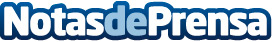 La celebración de cumpleaños en contacto con la naturaleza, una de las grandes bazas de Soto del Henares Soto del Henares apunta que cada vez es más frecuente recurrir a servicios de organización de eventos tan especiales como son los cumpleaños, fuera de casa y en entornos amplios y naturales para el disfrute de esta jornada tan especial por parte de todos los asistentesDatos de contacto:Soto del Henares918 350 900Nota de prensa publicada en: https://www.notasdeprensa.es/la-celebracion-de-cumpleanos-en-contacto-con Categorias: Sociedad Madrid Entretenimiento Restauración Ocio para niños http://www.notasdeprensa.es